(cover)Title thesisDrawing/photograph/etc. (if so desired)(colour of title page and font may be chosen by the student;but do not alter logo below!)Name student(s):Period:Farming Systems Ecology GroupDroevendaalsesteeg 1 – 6708 PB Wageningen - The Netherlands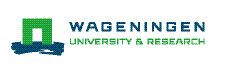 (title page)Title thesisName student(s):Registration number:Course code:Period:Supervisor(s):Professor/Examiner: